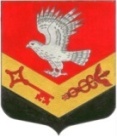 Муниципальное образование«ЗАНЕВСКОЕ   ГОРОДСКОЕ   ПОСЕЛЕНИЕ» Всеволожского муниципального района Ленинградской областиАДМИНИСТРАЦИЯ ПОСТАНОВЛЕНИЕ21.06.2017 г.	  			                                      		        № 407дер. ЗаневкаО внесении изменений в постановление администрации МО «Заневское городское поселение» от 14.02.2017 № 63«Об утверждении Плана мероприятий («дорожной карты») по реализации региональной адресной программы«Переселение граждан из аварийного жилищного фондана территории Ленинградской области в 2013-2017 года», утвержденной Постановлением Правительства Ленинградской области от 21.03.2013 № 73, в муниципальном образовании «Заневское городское поселение» Всеволожского муниципального района Ленинградской области(с изменениями от 02.05.2017 № 261)	В соответствии с Федеральным законом от 06.10.2003 № 131-ФЗ «Об общих принципах организации местного самоуправления в Российской Федерации, в целях реализации региональной адресной программы «Переселение граждан из аварийного жилищного фонда на территории Ленинградской области в 2013-2017 года»,  утвержденной Постановлением Правительства Ленинградской области от 21.03.2013 № 73, администрация муниципального образования «Заневское городское поселение» Всеволожского муниципального района Ленинградской области ПОСТАНОВЛЯЕТ: 	1. Внести в План мероприятий («дорожную карту»)  по реализации региональной адресной программы «Переселение граждан из аварийного жилищного фонда на территории Ленинградской области в 2013-2017 года»,  утвержденной Постановлением Правительства Ленинградской области от 21.03.2013 № 73, в муниципальном образовании «Заневское городское поселение»  Всеволожского муниципального района Ленинградской области, утвержденный  постановлением администрации МО «Заневское городское поселение» от 14.02.2017 № 63 (с изменениями от 02.05.2017 № 261), следующие изменения:	1.1. Дополнить раздел 1 Плана мероприятий «Осуществление переселения граждан из аварийного жилищного фонда» пунктами 1.7, 1.8, 1.9, 1.10 следующего содержания:		1.2. Раздел 2 Плана мероприятий «Обеспечение сноса расселяемых аварийных домов» изложить в новой редакции:	2. Настоящее постановление вступает в силу после дня его официального опубликования.	3. Контроль за исполнением настоящего постановления возложить на заместителя главы администрации  Мыслина С.В.Глава администрации                                                                                   А.В.Гердий№п/пНаименование мероприятияОтветственный исполнительСроки реализации1.7Регистрация права муниципальной собственности на жилые помещения по адресу: Ленинградская область, Всеволожский район, гп. Янино-1, ул. Новая, д.14а, корпус 2, переданные застройщиком муниципальному образованию Главный специалист сектора управления муниципальным имуществом и ЖКХ Попов А.В.Специалист МКУ «ЦОУ» Попов К.А. (по согласованию)До 25.06.20171.8Заключение с гражданами договоров социального найма на жилые помещения по адресу: Ленинградская область, Всеволожский район, гп. Янино-1, ул. Новая, д.14а, корпус 2Ведущий специалист сектора управления муниципальным имуществом и ЖКХ Сердцелюбова Т.В., начальник юридического сектора Богданова С.В.До 30.06.20171.9Заключение с гражданами договоров мены на жилые помещения и регистрация перехода права собственности на жилые помещения и земельные участкиГлавный специалист сектора управления муниципальным имуществом и ЖКХ Попов А.В.Специалист МКУ «ЦОУ» Попов К.А. (по согласованию)До 25.06.20171.10Осуществление контроля за сдачей ключей гражданами от жилых помещений в аварийных домахВедущий специалист сектора управления муниципальным имуществом и ЖКХ Сердцелюбова Т.В. До 25.06.2017№п/пНаименование мероприятияОтветственный исполнительСроки реализации2.1Уведомление энергосбытовой компании об обесточивании расселенных аварийных домовВедущий специалист сектора управления муниципальным имуществом и ЖКХ Сердцелюбова Т.В.До 25.06.2017 (после сдачи ключей)2.2.Передача аварийных домов на ответственное хранение до сноса: 1)путем заключения договора ответственного хранения;2)заключением МКУ «ЦОУ» договора гражданско-правового характера.Директор МКУ «ЦОУ» Яблоков Н.Н.До 25.06.2017 2.3.Снос аварийных домов: д. Заневка, ул. Заневский пост, д. 2, 4, 7, 8Директор МКУ «ЦОУ» Яблоков Н.Н.2.3.1.Разработка технической и аукционной документации для заключения муниципального контракта о сносе аварийных домов: д. Заневка, ул. Заневский пост, д. 2, 4, 7, 8Директор МКУ «ЦОУ» Яблоков Н.Н.До 10.07.20172.3.2.Размещение аукциона на право заключения муниципального контракта о сносе аварийных домов (в случае необходимости)Директор МКУ «ЦОУ» Яблоков Н.Н.До 01.08.20172.3.3.Заключение и исполнение муниципального контракта о сносе аварийных домовДиректор МКУ «ЦОУ» Яблоков Н.Н.Август-сентябрь 20172.4.Разработка плана приватизации муниципального имущества (земельных участков, на которых расположены жилые дома, признанные в установленном порядке аварийными и подлежащими сносу)Директор МКУ «ЦОУ» Яблоков Н.Н.До 01.09.20172.5.Проведение оценки муниципального имуществаДиректор МКУ «ЦОУ» Яблоков Н.Н.До 01.09.20172.6.Внесение на рассмотрение в совет депутатов МО «Заневское городское поселение» проекта решения «О внесении изменений в Программу приватизации муниципального имущества»Директор МКУ «ЦОУ» Яблоков Н.Н.В соответствии с планом заседаний совета депутатов на сентябрь 20172.7.Подготовка документов для продажи муниципального имущества на аукционе с включением в указанные документы обязательного условия по сносу аварийных жилых домовДиректор МКУ «ЦОУ» Яблоков Н.Н.До 01.10.20172.8.Объявление аукциона по продаже муниципального имущества Директор МКУ «ЦОУ» Яблоков Н.Н.До 01.11.2017 2.9.Проведение аукционов по продаже муниципального имущества с последующим заключением договоров купли-продажиДиректор МКУ «ЦОУ» Яблоков Н.Н.Ноябрь 2017